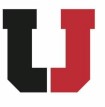 PIAA STATE CHAMPIONS: 1989, 2006 PIAA State Finalists: 1992, 1997WPIAL AAAA Champions: 1988, 1989, 1992, 1997, 2006Conference Champions: 1989, 1990, 1991, 1992, 1993, 1994, 1995, 1996, 1997, 2001, 2002, 2003, 2004, 2005, 2006, 2011, 2012, 2013, 2017IMPORTANT DATES:NEXT MEETING: Monday, December 11th @ 7:30 PM, USC Community & Recreation CenterCoach Mike Junko 412.833.1600 X2506 Weight Room X2377Athletic Office (Danny Holzer) X2261USC Football Booster Website – www.uscfootballboosters.orgUSC FOOTBALL BOOSTERS MEETINGOctober 9th, 2023 – USC Community & Recreation CenterCall to Order and GreetingPresident Conrad Howe called the meeting to order at 7:36 PM. There were 8 members in attendance.Treasurer’s Report (Kathy Hess) – Conrad HoweRachelle Engel motioned to accept the September Treasurer’s report and Paula Henderson seconded the motion.Correspondence Report – Julie HoweOld BusinessHome game operations (including concessions, program sales, 50/50, parking and tunnel set-up) were in full swing for our home opener/senior recognition on 8/25/23 and for the game on 9/1.  Thank you to everyone who volunteered.  The season is just beginning, and all families are needed to help at home games and team dinners. The link to all Sign-Ups can be found on the booster website: www.uscfootballboosters.org  Click Here  Thanks to the USC Cheer Boosters for handling some of the work opportunities.  In exchange the boosters have donated to the cheer travel fund for each of the workers. Senior Recognition was very successful - Thank you to Nicole Albert for organizing and making the night seamless.Story of the Season has started. They will be sharing a chapter of our team’s story each week.  All pictures, articles, videos and highlights from the week will be available for you to view in one convenient place. The link will be emailed each Friday morning directly from Story of the Season.  The link will also be available on USC Football Social Media. Thank you to everyone who worked to bring our 2023 Story to life!  This season we were available to sell advertisements to offset the cost.  We are almost at the breaking even point and we will have more details in October. We will have an end of season yearbook.Program Sales have been down this year. We lowered them to five dollars.  There are still 100 programs left over from last year.Due to activities at the High School, the nutrition center will not be available for football team dinners on the following dates 9/14 and 9/21.  We will be hosting the dinners at the MAC. Players will need to get rides or walk down to the venue.An email was sent to families on Sunday about the need to sign-up for these dinners to the parents. We have been finding it challenging to fill all dinner item spots. We are still waiting to hear from Facilities about the Oct. and Nov. Dinner dates. Nutrition Center Pilot Program was approved.New BusinessFootball Banquet is on December 14th.   Registration begins at 6:00 PM - Hilton Garden Inn in South Pointe.   Announcements will go out soon.Gordon Food Service Volunteer Opportunity Saturday, December 2, 2023 at Omni William Penn Hotel.The estimated need will be for 7-8 student volunteers and 2 parent chaperones.Two volunteers will be needed at checkout, two to three volunteers will float around the store and offer support to employees, and clean up, three volunteers will work registration/check-in.Meet in the Omni Lobby Saturday 12/2 at 10:15 AM for training. Casual dress, pizza will be provided mid-afternoon.Registration and store hours run 11:30 AM - 4:30 PM.  Registration should remain open at least an additional 20 mins after "4:30 close" to capture any late arrivals. The store will just need to pack everything away once 4:30 hits. Since it is a virtual store this year, there will not be much product to pack away so I would expect no more than an hour to do this. Gordon Food Service will make a donation to the Booster Club.Software for statistician was approved by the Board.Tania Hellman moved and Rachelle Engel seconded the new business report.Committee Chair Reports2023 Committee Points of ContactMembership - Denise MiddletonPicture Day 8/11- Carrie Stohl- Great Job!   Pasta Dinners - Myra Jones and Susan Geyer50/50 – Beth Gardner – Reed Pirain won and donated it back to the Boosters.Merchandise- Shauna Rozzo, Nicole Capabres, Lauren ChojnickiGame Day Parking –   LapinskisSenior Recognition 9/9 – Nicole AlbertAwards Banquet 2023 - Julie Howe and Bill Henderson – December 14th in the Grand Ballroom at Hilton Garden Inn, SouthpointeLocal Restaurant Fundraisers – Jessica Schroeck – September 18th Chick Fil ASenior Profiles – Julie Howe and Paula Henderson Program - Jess Schroek and Amanda BeggyAfter Game Snacks - JV/V Carrie Stohl & Tania Hellman Fan Fest - Carrie Stohl and Tania HellmanPre-game meals - Reed Pirain – We still owe for three game days.  We’ll get a check by Thursday, October 12th to bring that account current.  Tunnel Set up - Reed Pirain7 v 7 Set up - Jones and HellmansAdjournmentThe meeting was adjourned at 8:05 PM (motioned by Tania Hellman and seconded by Bill Henderson) with 10 people in attendance.Respectfully submitted,Kamilah L. ChambersRecording SecretaryMark your calendars for these 2023 Booster Meeting DatesDecember 11th 2023 @ 7:30 PM – Location USC Community & Recreation Center2023 USC Football Booster OfficersPresident: Conrad Howe, conradhowe@yahoo.com, 412-735-6347Vice-President: Jon Stein, jrstein10@gmail.com, 412-951-6610Corresponding Secretary: Julie Howe, jmcgannhowe@yahoo.com, 412-735-6244Recording Secretary: Kamilah L. Chambers kalch541@gmail.com, 281-889-1815Treasurer: Kathy Hess kathy@klhesscpa.com, 1725 Washington Rd., Suite 305 Pittsburgh, PA 15241-1207, 412-833-5577Contact USC Football Boosters at: uscfootballboosters@gmail.comWebsite: www.uscfootballboosters.org